	REFERRAL FORM 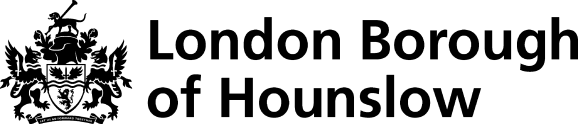 Allegations Against Staff & Volunteers Working with Children & Young PeopleFor all new referrals on cases not currently already known and open to a social worker within Children Services: Please email completed referral to MASH-GCSX@hounslow.gcsx.gov.uk or fax: 020 8 583 4747.  For referrals on cases already open to Children Services with an allocated worker, please email internally the completed form directly to the inbox of:  and note clearly that it is a LADO referral.  It will then be passed on to the LADO officer on duty.                                        LADO ONLYName of LADO:LADO Decisions  LADO Signature:Referrer DetailsReferrer DetailsReferrer DetailsReferrer DetailsReferrer DetailsReferrer DetailsReferrer DetailsReferrer DetailsReferred by:Agency/Relationship to childAgency/Relationship to childAgency/Relationship to childAddress:Contact No:Date of Referral:Email (Secure):Email (Secure):Is the professional aware of this referral?Is the professional aware of this referral?Is the professional aware of this referral?Is the professional aware of this referral?Is the professional aware of this referral?Is the professional aware of this referral?Yes No Professional against whom the allegation has been madeProfessional against whom the allegation has been madeProfessional against whom the allegation has been madeProfessional against whom the allegation has been madeProfessional against whom the allegation has been madeProfessional against whom the allegation has been madeProfessional against whom the allegation has been madeProfessional against whom the allegation has been madeName & DoB:Given names:Name & DoB:Known As:Home Address:Postcode:Postcode:Employer:Contact No:Contact No:Employer address:Postcode:Postcode:Family Members Names: Family Members Names: DOBM / FRelationship (Please state if have PR if known)Relationship (Please state if have PR if known)Relationship (Please state if have PR if known)Relationship (Please state if have PR if known)Allegation made by:Allegation made by:Name & DoB:Home address:Relationship to subject of allegation:Any other relevant supporting information(Please clarify if there have been previous safeguarding concerns re the subject / previous investigations . previous allegations)Reason for referral(Please include the date of the alleged incident / where the incident occurred etc)Actions taken so far(Please state if any actions have already been taken such as interviews / witness statements / suspension etc)Does the allegation meet the criteria for a strategy meeting?s Allegation meet the cr (If Yes please provide date of meeting; if No record reason and end date)Yes     No If Yes, date of proposed meeting.Date:If No record reasonIf No record reasonEnd Date:Category of abuseCategory of abuseCategory of abuseCategory of abuseSexual AbusePhysical AbuseNeglectEmotional AbuseFinal outcome of the investigationFinal outcome of the investigationFinal outcome of the investigationFinal outcome of the investigationSubstantiatedUnsubstantiated MaliciousFalseFurther referrals needed (i.e. DBS)End Date: